Vendor Registration Form This form is for use by licensees and applicants of operating or new reactors and their contractors/vendors (C/Vs) and suppliers of basic components, henceforth, referred to as: "Vendor." Reference RIS 2013-XX, "Enhancements to the Vendor Inspection Program," for additional information. The U.S. Nuclear Regulatory Commission (NRC) is commencing an effort to identify vendors of basic components (i.e., safety-related parts and services) to nuclear power plants both directly (vendors) and indirectly (sub-vendors). The NRC requests vendors voluntarily register using this online form. Power reactor licensees and applicants (for new reactors) are asked to respond to Regulatory Information Summary (RIS) 2012-XXX or they can register their vendors using this online system. If a respondent desires the information to be proprietary then the request should be detailed in the comment section of the electronic form. Detailed guidance appears on the NRC’s Web site at:  http://www.nrc.gov/site-help/e-submittals.html”)If licensees, or applicants, contractors, vendors prefer to submit a written response, please address these submissions to the following address: U.S. Nuclear Regulatory Commission
ATTN: Document Control Desk / (Information for NRO/DCIP/EVIB)
Washington, DC 20555-0001 The information provided will help the NRC in assessing the number and variety of vendors of basic components (i.e., safety-related parts and services) for resource and vendor inspection planning. This information will also help the agency improve its communications and outreach efforts with vendors. Please provide the following information: Top of FormVendor Name:
Vendor Address:


Vendor Point of Contact:
Vendor Point of Contact Email:
Vendor Telephone Number:
Vendor Scope of Supply:
Comments:
Note: Reference RIS 2013-XX, "Enhancements to the Vendor Inspection Program," for additional information. Submitting this information is voluntary. Your submission consents to its use as set forth in NRC's Privacy Policy. Bottom of FormPublic Protection NotificationThe NRC may not conduct or sponsor, and a person is not required to respond to, a request for information or an information collection requirement unless the requesting document displays a currently valid OMB control number. § 9.28 Predisclosure notification procedures for information containing trade secrets or confidential commercial or financial information.(a) Notice of opportunity to object to NRC's initial disclosure determination. Whenever NRC makes an initial determination that information should be disclosed in response to a Freedom of Information Act request or a Freedom of Information Act appeal which has been designated by the submitter as trade secrets or confidential commercial or financial information, or the NRC believes the information contains such trade secrets or confidential commercial or financial information, the NRC will give the submitter of the information written notice of NRC's initial determination, or NRC's need for information on which to base a determination, and an opportunity to object. The notice must describe the business information requested or include copies of the requested records or record portions containing the information.(b) Submitter objection to disclosure. The submitter will be allowed 30 calendar days from date of the notice described in paragraph (a) of this section to object to disclosure, unless the Commission determines that a shorter period of time to respond is necessary in a particular instance. If a submitter has any objection to disclosure, the submitter must provide a detailed written statement. The statement must specify all grounds that support why the information is a trade secret or commercial or financial information that is privileged or confidential. If a submitter fails to respond to the notice within the time specified in the notice, the submitter will be considered to have no objection to disclosure of the information. Information provided by the submitter that is not received until after the date specified for response will not be considered unless that date is extended by the Freedom of Information Act and Privacy Act Officer upon request by the submitter.(c) Notice of final decision to disclose. The NRC shall consider a submitter's written statement and specific grounds for nondisclosure. If the NRC agrees to withhold the information from public disclosure, the NRC will inform the requester in the manner described in § 9.27 of the agency decision to deny access to the requested information. Whenever the NRC denies the submitter's request for nondisclosure and decides to disclose the information, the NRC shall give the submitter written notice, which must include:(1) A statement of the reason(s) for the determination; (2) A description of the business information to be disclosed; and(3) A specified disclosure date, which will be 30 calendar days subsequent to the date of the notice, or less, as provided under paragraph (b) of this section, after which the information will be made available to the public.(d) Corresponding notice to requesters. When the NRC provides a submitter with notice and opportunity to object to disclosure under paragraph (b) of this section, the NRC shall also notify the requester(s). Whenever the NRC notifies a submitter of its final decision to disclose the requested information under paragraph (c) of this section, the NRC shall also notify the requester(s). When a submitter files a lawsuit seeking to prevent the disclosure of trade secrets or confidential commercial or financial information, the NRC shall notify the requester(s).(e) Notice to submitter of Freedom of Information Act lawsuit. Whenever a requester files a lawsuit seeking to compel disclosure of trade secrets or confidential commercial or financial information, the NRC shall promptly notify the submitter.Page Last Reviewed/Updated Tuesday, December 24, 2013HomeNews ReleasesEvent ReportsADAMSOpen GovDigital GovernmentStudents & TeachersPhotos & VideoFor DevelopersAbout UsStrategic PlanBudget & PerformancePerf & Accountability ReptHistory of the NRCEmploymentNRC EthicsAgency StatusContact UsPopular DocumentsInfo DigestFactsheets & BrochuresFormsElectronic Submittals ApplicationNRC Reports – NUREGNRC Regulations – 10-CFRInspection ReportsPlain WritingEnforcement ActionsRULEMAKINGStay ConnectedBlogChatTwitterYouTubeFlickrGovDeliveryRSSRegulations.gov USA.gov Recovery FOIA No Fear EEO Inspector General Site Map Accessibility Privacy Policy Site Disclaimer For Employees 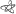 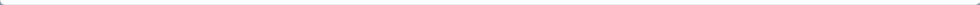 Paperwork Reduction Act StatementThis RIS contains information collections that are covered by the Office of Management and Budget clearance number 3150-XXXX, which expires XX/XX/XXXX. The information provided will be used by the Nuclear Regulatory Commission to assist the NRC in assessing the number and variety of vendors of safety-related parts and services for resource and vendor inspection planning. The burden to the public for these voluntary information collections is estimated to average 4 hours and 30 minutes per response, (NRC estimates that it will take 4 hours per response for licensees to generate and submit to the NRC an electronic or hard copy list of vendors from their vendor databases. The NRC estimates that it will take 30 minutes per response for licensees to register online through the vendor registration webpage), including the time for completing and submitting the information collection. Send comments regarding this burden estimate or any other aspect of these information collections, including suggestions for reducing the burden, to the FOIA, Privacy, Information Collection Branch (T-5 F53), U.S. Nuclear Regulatory Commission, Washington, DC 20555-0001, or by email to INFOCOLLECTS.RESOURCE@NRC.GOV; and to the Desk Officer, Office of Information and Regulatory Affairs, NEOB-10202, (3150-XXXX) Office of Management and Budget, Washington, DC 20503. 